						Objednávka č. : 192/23/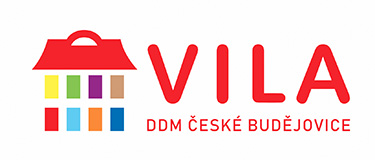  Dodavatel: IČO: 02027178 , DIČ:  Popis objednávky :   Předmět objednávky 				                Množství     Jednotka   Cena za jedn.      Předp.cena (Kč)Objednavatel: 	Dům dětí a mládeže, České Budějovice, U Zimního stadionu 1IČO: 60077638	DIČ  CZ60077638		      	Adresa objednatele: 	Dům dětí a mládeže, České Budějovice, U Zimního stadionu 1, U Zimního stadionu 1, České Budějovice, 370 01Schválil: ředitelka RNDr. Hana Korčáková, CSc._________________________________________________________________________________________Na faktuře uvádějte u firmy, zda se jedná o fyzickou nebo právnickou osobu a Vaše IČO!P o ž a d u j e m e    1 4 - t i     d e n n í     l h ů t u      s p l a t n o s t i !Karel JirovecSpojovací 22382 03 KřemžeObjednáváme u Vás zpracování projektové dokumentace, rozpočtu a inženýrské činnosti na novou cestu . sjezd dle cenové nabídkyObjednáváme u Vás zpracování projektové dokumentace, rozpočtu a inženýrské činnosti na novou cestu . sjezd dle cenové nabídkyObjednáváme u Vás zpracování projektové dokumentace, rozpočtu a inženýrské činnosti na novou cestu . sjezd dle cenové nabídkyObjednáváme u Vás zpracování projektové dokumentace, rozpočtu a inženýrské činnosti na novou cestu . sjezd dle cenové nabídkyCelkemCelkemCelkemCelkem89 000 Kč89 000 Kč Dne:			27. 9. 2023Vystavil: objednavatele:Ing. Romana KoutskáIng. Romana KoutskáIng. Romana KoutskáIng. Romana KoutskáIng. Romana Koutská